	Предмет: Појашњење - одговор на питање заинтересованог лица у поступку изузете набавке број 404-02-102/2022-02, редни број набавке: 17/2022У току рока за подношење понуда у поступку изузете набавке за доделу уговора о набавци електронске база прописа и то 60 лиценци/претплата за период на годину дана, наручиоцу је дана 23.02.2022. године, електронском поштом достављено питање заинтересованог лица.Позив, Образац понуде и предлог текста уговора, за предметну набавку су дана 21.02.2022. године, послати на адресе понуђача путем електронског система који омогућава закључавање понуде од стране понуђача и откључавање понуда од стране наручиоца тек непосредно по истеку рока за отварање истих, те да електронски систем аутоматски обавештава понуђача о тренутку отварања његове понуде.Истог дана, 21.02.2022. године, су Позив, Образац понуде и предлог текста уговора објављени на интернет страници Наручиоца.У питању заинтересованог лица је садржано следеће:„Поштовани,Примили смо позив за објављену јавну набавку под бројем 404-02-102/1/2022-02За набавку електронске базе правних пописа и то 60 лиценци.Из угла понуђача веома смо заинтересовани да учествујемо у истој.Наша правна база Инфолекс у потпуности испуњава наведене критеријуме из описа предметне набавке.Али ми имамо једну недоумицу и питанје.У образцу „ОПИС ПРЕДМЕТНЕ НАБАВКЕ“ на последњој страни стоји напомена (цитирам)- Наручилац ће се приликом реализације уговора руководити процењеном вредношћу набавке без урачунатог ПДВ-а, која у овом случају износи 120.000 динара.Наше питање, да ли је проценњена вредност за 60 лиценци и укупну набавку 120.000,00 динара без пдва?Или ми то погрешно тумачимо.Очекујемо ваш одговор.“На наведено питање одговарамо како следи:	Процењена вредност предметне набавке изузете од примене закона износи 120.000 динара без ПДВ-а.Министарство пољопривреде, шумарства и водопривреде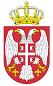 Република СрбијаМИНИСТАРСТВО ПОЉОПРИВРЕДЕ,ШУМАРСТВА И ВОДОПРИВРЕДЕБрој: 404-02-102/4/2022-02Датум: 23.02.2022. годинеНемањина 22-26Б е о г р а д